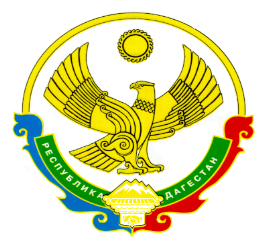 МИНИСТЕРСТВО ОБРАЗОВАНИЯ И НАУКИ РЕСПУБЛИКИ ДАГЕСТАНГосударственное казенное общеобразовательное учреждение Республики Дагестан «Акаринская основная общеобразовательная школа Хунзахского района»368111, Кизилюртовский район, п/о с.Чонтаул, с.Акаро,тел.89034270364 e-mail: akaro.62@mail.ruПРИКАЗ27января2023 года                                                                                           №04О создании рабочей группы по внедрениюв ГКОУ РД «Акаринская ООШ»целевой моделицифровой образовательной средыВ целях обеспечения эффективного внедрения целевой модели цифровой образовательной среды,ПРИКАЗЫВАЮ:1. Создать рабочую группу по внедрению целевой модели цифровой образовательнойсреды.2. Утвердить состав рабочей группы по внедрению в ГКОУ РД «Акаринская ООШ Хунзахского района» целевой модели цифровой образовательной среды:Магомедалиев Х.К.. - директор школы, руководитель рабочей группыМагомедова Б.Г. – советник директора по ВРГасанбекова А.З. - учитель математики, информатикиНурмагомедова З.М - учитель начальных классов, руководитель ШМО учителей3. Рабочей группе необходимо:- разработать план-график мероприятий по внедрению целевой модели цифровойобразовательной среды в соответствии с медиапланом муниципального проекта«Цифровая образовательная среда».4. Контроль за исполнением приказа оставляю за собой.Директор школы  _____________________ Магомедалиев Х.К.